Offene Fragen
„Rechtsfähigkeit“
Aufgabe: Bitte bearbeiten Sie die nachfolgenden Fragen anhand der Wortwolke.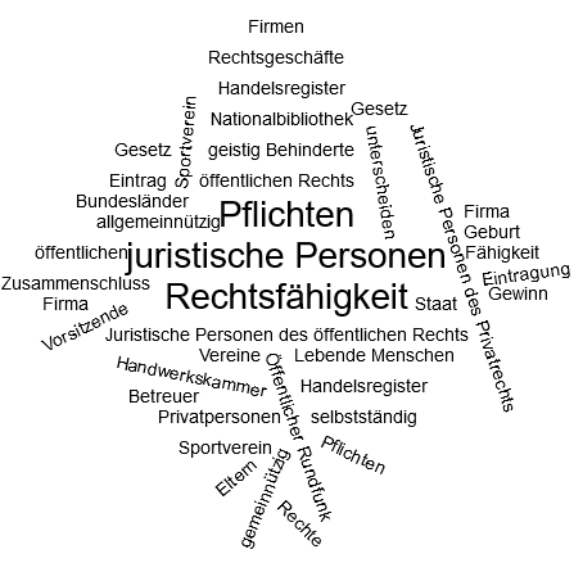 Was bedeutet der Begriff „Rechtsfähigkeit“?

Ab wann beginnt die Rechtsfähigkeit?

Welche Personengruppen benötigen einen gesetzlichen Vertreter, damit ihre Rechte gesichert werden?



Erklären Sie den Unterschied zwischen juristischen Personen und natürlichen Personen.

Erklären Sie den Unterschied zwischen juristischen Personen des Privatrechts und juristischen Personen des öffentlichen Rechts.

Nennen Sie jeweils mindestens zwei Beispiele zu juristischen Personen des Privatrechts und juristischen Personen des öffentlichen Rechts.
